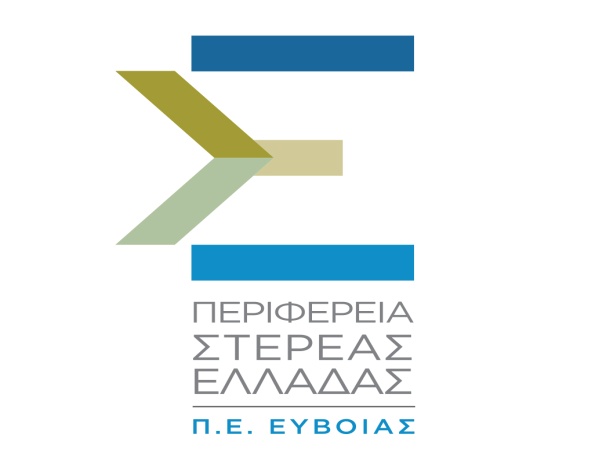    ΓΡΑΦΕΙΟ ΑΝΤΙΠΕΡΙΦΕΡΕΙΑΡΧΗΧαλκίδα, 11-05-2017 ΔΕΛΤΙΟ ΤΥΠΟΥΗ 2η Προσκυνηματική διαδρομή προς τον Όσιο Ιωάννη τον Ρώσσο θα πραγματοποιηθεί την Κυριακή 21 Μαΐου, σύμφωνα με το ακόλουθο πρόγραμμα: 8.00: Αναχώρηση από το Διοικητήριο της Π.Ε. Εύβοιας (Λεωφόρος Χαϊνά 93, Χαλκίδα)8.15: Στάση για παραλαβή προσκυνητών από την κεντρική πλατεία Νέας Αρτάκης8.30: Στάση για παραλαβή προσκυνητών από το Δημαρχείο Ψαχνών9.00: Άφιξη στον Άγιο και εκκίνηση πεζοπορίας18.00: Επιστροφή από το ΠροκόπιΚατά την εκκίνηση καθώς και κατά μήκος της διαδρομής θα υπάρχουν σημεία προαιρετικής ανάπαυλας και διανομής νερού, χυμών και δυναμωτικών τροφών. Οι συμμετέχοντες καλό είναι να προσέλθουν ξεκούραστοι, σε καλή φυσική κατάσταση και να φορούν κατάλληλα υποδήματα και ρουχισμό, προκειμένου να απολαύσουν με ασφάλεια και ευεξία τη διαδρομή.Η μετακίνηση είναι δωρεάν και θα γίνει με μισθωμένα λεωφορεία. Απαραίτητη προϋπόθεση για χρήση της δωρεάν μετακίνησης είναι η δήλωση συμμετοχής έως την  Παρασκευή 19 Μαΐου στα τηλέφωνα 2221353690 & -790.Η 2η Προσκυνηματική διαδρομή διοργανώνεται από την Περιφέρεια Στερεάς Ελλάδας - Π.Ε. Εύβοιας με τις ευλογίες της Ι.Μ. Χαλκίδος και την υποστήριξη των δήμων Διρφύων - Μεσσαπίων και Μαντουδίου – Λίμνης - Αγ. Άννας, τη Δασική Υπηρεσία, τον Ορειβατικό Σύλλογο, το Περιφερειακό τμήμα Χαλκίδας του Ελληνικού Ερυθρού Σταυρού και το Σύλλογο Εθελοντικών Δυνάμεων Δασοπροστασίας & Διάσωσης. 